4. pielikums Ministru kabineta2010.gada 7.septembranoteikumi Nr. 827(Pielikums MK 21.12.2021. noteikumu Nr. 879 redakcijā; pielikuma jaunā redakcija stājas spēkā 01.01.2022., sk. noteikumu 46. punktu)Personas kods      -    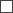 Pašnodarbinātā vai darba ņēmēja ziņojums pašnodarbinātais, kurš ir pakļauts valsts pensiju apdrošināšanai, invaliditātes apdrošināšanai, maternitātes un slimības apdrošināšanai un vecāku apdrošināšanai (pašnodarbinātais vispārējā gadījumā vai pašnodarbinātais – persona ar invaliditāti) pašnodarbinātais, kurš ir pakļauts valsts pensiju apdrošināšanai, maternitātes un slimības apdrošināšanai un vecāku apdrošināšanai (pašnodarbinātais, kurš ir sasniedzis vecumu, kas dod tiesības saņemt valsts vecuma pensiju, vai kuram ir piešķirta valsts vecuma pensija (tai skaitā priekšlaicīgi), vai kuram ir piešķirta valsts vecuma pensija ar atvieglotiem noteikumiem) pašnodarbinātais – nekustamā īpašuma apsaimniekotājs, kurš ir pakļauts valsts pensiju apdrošināšanai un invaliditātes apdrošināšanai iekšzemes darba ņēmējs pie darba devēja – ārvalstnieka, kurš ir pakļauts valsts pensiju apdrošināšanai, apdrošināšanai pret bezdarbu, invaliditātes apdrošināšanai, apdrošināšanai pret nelaimes gadījumiem darbā un arodslimībām, maternitātes un slimības apdrošināšanai un vecāku apdrošināšanai (iekšzemes darba ņēmējs pie darba devēja – ārvalstnieka vispārējā gadījumā) iekšzemes darba ņēmējs pie darba devēja – ārvalstnieka, kurš ir pakļauts valsts pensiju apdrošināšanai, invaliditātes apdrošināšanai, apdrošināšanai pret nelaimes gadījumiem darbā un arodslimībām, maternitātes un slimības apdrošināšanai un vecāku apdrošināšanai (iekšzemes darba ņēmējs pie darba devēja – ārvalstnieka, kurš ir izdienas pensijas saņēmējs vai persona ar invaliditāti – valsts speciālās pensijas saņēmēja) iekšzemes darba ņēmējs pie darba devēja – ārvalstnieka, kurš ir pakļauts valsts pensiju apdrošināšanai, apdrošināšanai pret nelaimes gadījumiem darbā un arodslimībām, maternitātes un slimības apdrošināšanai un vecāku apdrošināšanai (iekšzemes darba ņēmējs pie darba devēja – ārvalstnieka, kurš ir sasniedzis vecumu, kas dod tiesības saņemt valsts vecuma pensiju, vai kuram ir piešķirta valsts vecuma pensija (tai skaitā priekšlaicīgi), vai kuram ir piešķirta valsts vecuma pensija ar atvieglotiem noteikumiem)ārvalstu darba ņēmējs pie darba devēja – ārvalstnieka, kurš ir pakļauts valsts pensiju apdrošināšanai, invaliditātes apdrošināšanai, maternitātes un slimības apdrošināšanai un vecāku apdrošināšanaipašnodarbinātais, kura ienākums mēnesī nesasniedz Ministru kabineta noteikto obligāto iemaksu objekta minimālo apmēru un kurš no pašnodarbinātā ienākuma veic obligātās iemaksas pensiju apdrošināšanai desmit procentu apmērāpašnodarbinātais, kurš gūst ienākumu no intelektuālā īpašuma vai gūst ienākumu no lauksaimnieciskās ražošanasDatums3 _______________________Piezīmes. 1 Brīvi izvēlētais valsts sociālās apdrošināšanas obligāto iemaksu objekts un attiecīgi aprēķinātās obligātās iemaksas.2 Aizpilda par iepriekšējo kalendāra gadu.3 Dokumenta rekvizītus "Paraksts" un "Datums" neaizpilda, ja elektroniskais dokuments ir sagatavots atbilstoši normatīvajiem aktiem par elektronisko dokumentu noformēšanu.(vārds un uzvārds)RādītājiCeturkšņa mēnesisCeturkšņa mēnesisCeturkšņa mēnesisKopāRādītājiKopāValsts sociālās apdrošināšanas obligāto iemaksu objekts1 (euro)Aprēķinātās valsts sociālās apdrošināšanas obligātās iemaksas1 (euro)Valsts sociālās apdrošināšanas obligāto iemaksu objekts pensiju apdrošināšanai, kuram piemēro obligāto iemaksu likmi 10 %Aprēķinātās valsts sociālās apdrošināšanas obligātās iemaksas pensiju apdrošināšanai 10 % (euro)Valsts sociālās apdrošināšanas obligāto iemaksu objekts no lauksaimnieciskās ražošanas ienākuma vai ienākums no intelektuālā īpašuma pensiju apdrošināšanai, kuram piemēro obligāto iemaksu likmi 10 %2xxxAprēķinātās valsts sociālās apdrošināšanas obligātās iemaksas no lauksaimnieciskās ražošanas ienākuma vai ienākums no intelektuālā īpašuma pensiju apdrošināšanai 10 % (euro)2xxx(vārds, uzvārds un paraksts3)